Политика конфиденциальности и обработки персональных данных и правила использования сайтаНастоящие правила приняты Обществом с ограниченной ответственностью «Идеальный сад» (далее – «Администратор»)  для регулирования использования сайта listok.tm (далее «Сайт») Пользователями. Пользователем Сайта называется любое лицо, осуществляющее доступ к любой странице Сайта посредством сети Интернет.Сайт – информационный ресурс, созданный с целью ознакомления Пользователей сайта с продукцией, выпускаемой под товарным знаком , находящийся в информационно-телекоммуникационной сети «Интернет» по адресу: http:// listok.tm. С помощью Сайта может осуществляться взаимодействие Пользователей с Администратором  сайта.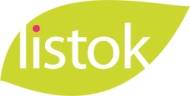  Информационные материалы представляют собой фотографии, видеоматериалы и иные материалы всех видов и форм, размещенные на Сайте Администратором  Сайта и иными уполномоченными им лицами. Все объекты, размещенные на Сайте, в том числе товарные знаки, элементы дизайна, текст, графические изображения, иллюстрации, видео, скрипты, программы, музыка, звуки и другие объекты и их подборки, являются объектами исключительных прав Сайта и других правообладателей, все права на эти объекты защищены. Полнота авторских прав на все материалы, опубликованные на Сайте, за исключением особо оговоренных случаев, принадлежит Сайту. Исключения касаются случаев прямой перепечатки на данном сервере чужой информации, в отношении которой проекту принадлежит лишь право публикации. Все подобные исключения прямо оговорены в текстах, которых они касаются.Фото, видео, графические, текстовые материалы, размещенные на сайте listok.tm – далее Сайт, является объектом авторского права. Права ООО "Идеальный сад" на указанные материалы охраняются законодательством о правах на результаты интеллектуальной деятельности. Использование материалов, размещенных на Сайте, допускается только с письменного согласия ООО "Идеальный сад". Бесплатное использование материалов возможно только в случаях, указанных в настоящих правилах.Под использованием материалов понимается воспроизведение, распространение, публичный показ, сообщение в эфир, сообщение по кабелю, перевод, переработка, доведение до всеобщего сведения и иные способы использования, предусмотренные действующим законодательством Российской Федерации.Любые материалы с Сайта могут быть использованы без письменного согласия ООО "Идеальный сад" и на безвозмездной основе при условии, что пользователь является физическим лицом, и такое использование осуществляется исключительно в личных целях, в том числе, но не ограничиваясь: размещение ссылок в социальных сетях, с условием обязательного указания названия СМИ, гиперссылки на первоисточник. При этом коммерческое использование в любой форме не допускается.Внесение каких-либо изменений и/или дополнений в материалы, а также любая переработка материалов запрещена.Коммерческое использование материалов, размещенных на Сайте, осуществляется на основании договоров, заключенных с ООО «Идеальный сад» в письменной форме.В случае необходимости коммерческого использования материалов, принадлежащих ООО "Идеальный сад", необходимо получить письменное разрешение (согласие) ООО "Идеальный сад" на использование таких материалов на возмездной основе. При этом стоимость использования каждого конкретного материала согласуется сторонами в каждом конкретном случае.При использовании материалов с Сайта в любых целях ссылка на сайт с которого получен материал, обязательна. При этом ссылка на источник или гиперссылка, должны быть помещены в начале используемого текстового материала, а также непосредственно под используемым аудио-, видео-, фотоматериалом, графическим материалом, если иное не предусмотрено соглашением с ООО "Идеальный сад". Размеры шрифта ссылки на источник или гиперссылки не должны быть меньше размера шрифта текста, в котором используются материалы.При использовании материалов ООО "Идеальный сад" не допускается переработка их оригинального текста/изображения. Фотографии, видеоматериалы, иные иллюстрации могут быть использованы только с письменного согласия автора (правообладателя) и с обязательным указанием имени автора и источника заимствования.Регистрация Пользователей на сайте не проводится. E-mail, который Пользователь по своему выбору укажет  в разделе «Обратная связь», не является персональными данными. Отправляя сообщение Администратору сайта в разделе «Обратная связь» Пользователь даёт своё согласие на соблюдение всех условий и правил Сайта, изложенных в настоящих Правилах. Администратор  не осуществляет обработку персональных данных пользователей Сайта. Если Пользователь по собственной инициативе сообщает свои персональные данные, Пользователь считается распространившим их самостоятельно и единолично несет ответственность за их распространение. Администратор не несет ответственности за распространение персональных данных Пользователя.Администратор обязуется не использовать личные данные Пользователя для передачи третьим лицам, за исключением случаев, предусмотренных действующим законодательством Российской Федерации. Раздел «Обратная связь» предоставляет площадку (веб-страницу) для размещения Пользователем сообщения. Пользователю Сайта в своих сообщениях запрещается использовать нецензурные выражения, оскорбления, порочащие и заведомо ложные/недостоверные материалы (касаемо физических и юридических лиц/государственных органов), призывать к насилию, экстремизму, проявлять признаки какой-либо вражды, ненависти, дискриминации, явно или скрыто осуществлять рекламную и любую иную, не относящуюся к работе Сайта деятельность. Ответственность за проявление вышеуказанного лежит на Пользователе, при этом Пользователь несет ответственность в соответствии с законодательством Российской Федерации.Администратор Сайта оставляет за собой право изменять набор имеющихся услуг и сервисов.Использование Сайта должно происходить надлежащим образом. Пользователю запрещается вмешиваться в работу Сайта, в его техническую и/или программную часть, пользоваться возможностями Сайта в обход предложенного интерфейса.Пользователь обязуется не использовать сайт, приложения, сервисы Администратора, для каких-либо действий, противоречащих  действующему законодательству РФ, а также для рассылки spam-сообщений, то есть сообщений, отправляемых большому количеству пользователей без их просьбы или желания, и содержащих, в том числе, рекламу товаров, работ, услуг, иной информации в рекламных, коммерческих и иных целях, а также клеветнические, непристойные, иные материалы и информацию.Администратор не несет ответственности за достоверность информации в рекламных материалах, размещенных на сайте.Администратор  несет ответственность за возможные перебои в предоставлении услуг, а также за прекращение деятельности системы только при наличии в этом его вины. Вопросы, не урегулированные Правилами, подлежат разрешению в соответствии с законодательством Российской Федерации. Правила могут быть изменены Администратор Сайта, в любое время, без предварительного и дополнительного уведомления Пользователей Сайта и иных третьих лиц. Пользователь,  подтверждает свое согласие на то, что Правила могут быть в любое время изменены Администратором, а размещение новой реакции настоящих правил на данной странице является надлежащим уведомлением пользователя об их изменении.